Adding Decimals 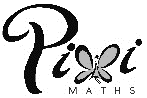 1) 	Work out:	a)	4.8 + 2.3			b)	5.6 + 3.7	c)	2.4 + 1.2 +3.5			d)	4.8 + 2.3 + 1.32)	Callum buys a carton of milk for £1.35, a box of Frosties for £2.29 and a packet of mini fingers for £1.80. What is the total cost of these items?3)	Sharon buys a bag of apples costing £1, some mushrooms costing £1.29, a bag of sausage rolls costing £2.25 and a jar of Nutella costing £3.55. What is the total cost of these items?4)	The table shows the cost of some items sold in a school shop.a)	Work out the total cost of one maths set and one pencil case.b)	Christian buys one of each item sold in the school shop. Work out how much he spends.c)	Linda would like to buy a scientific calculator, two gel pens and three rulers. Linda only has £10. Does she have enough money to buy all the items?d)	Megan buys three items from the school shop. The total cost of the three items is £15.23. Which items did Megan buy?Pencil caseRulerMaths setColouring pencilsGel penProtractorScientific calculator£2.7535p£5.99£7.99£1.1925p£6.49